Выставка Моё Забайкалье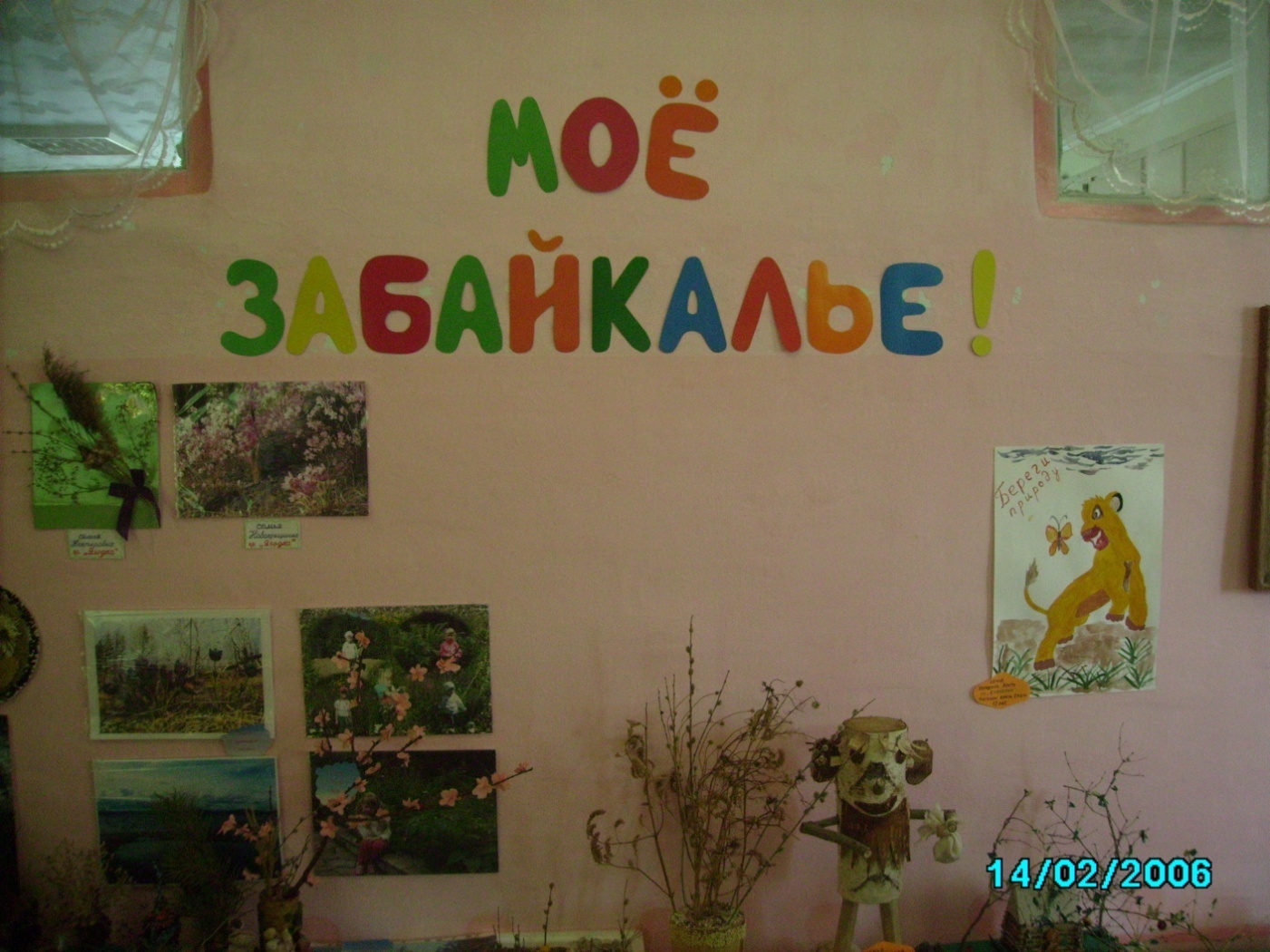 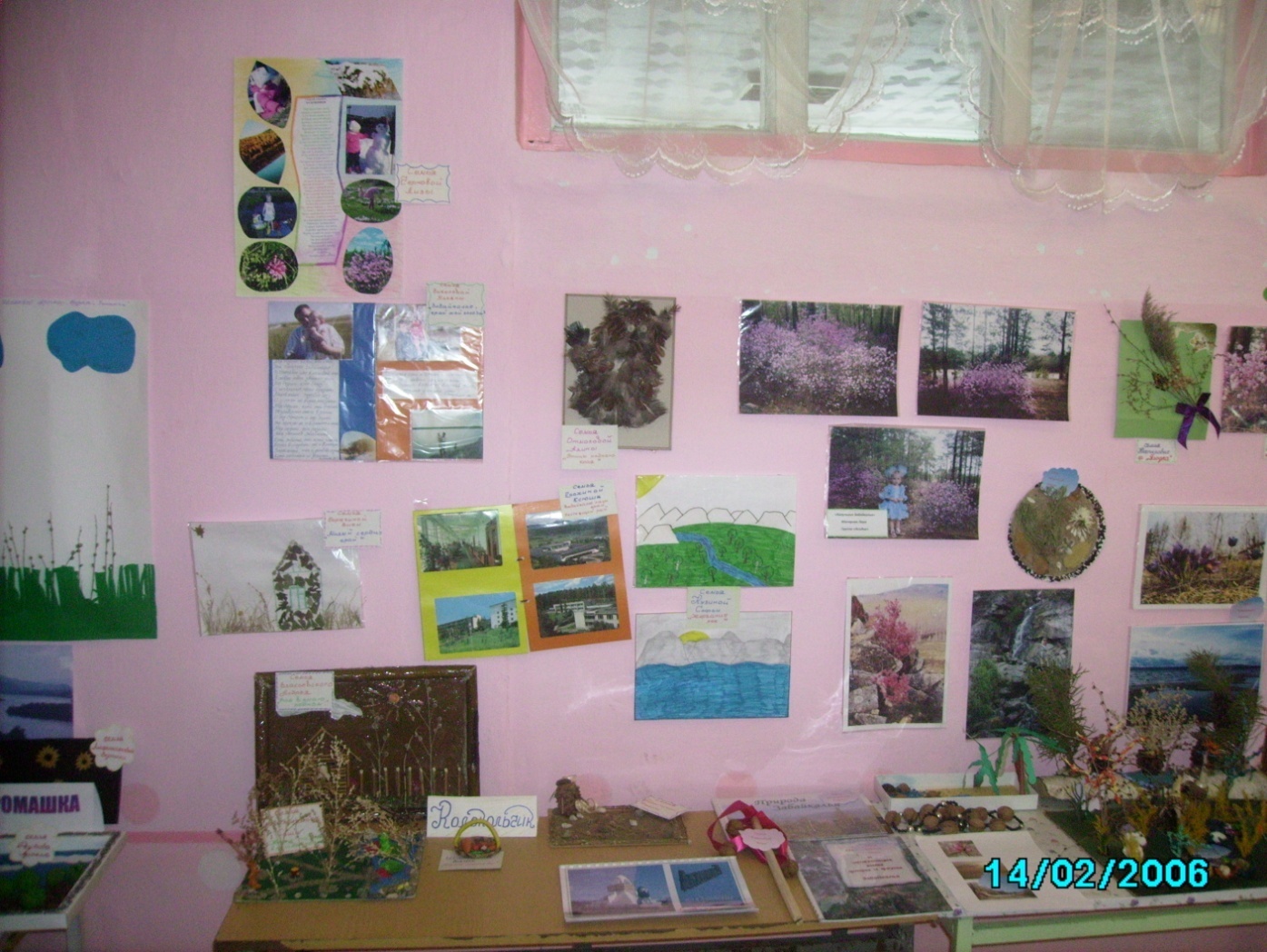 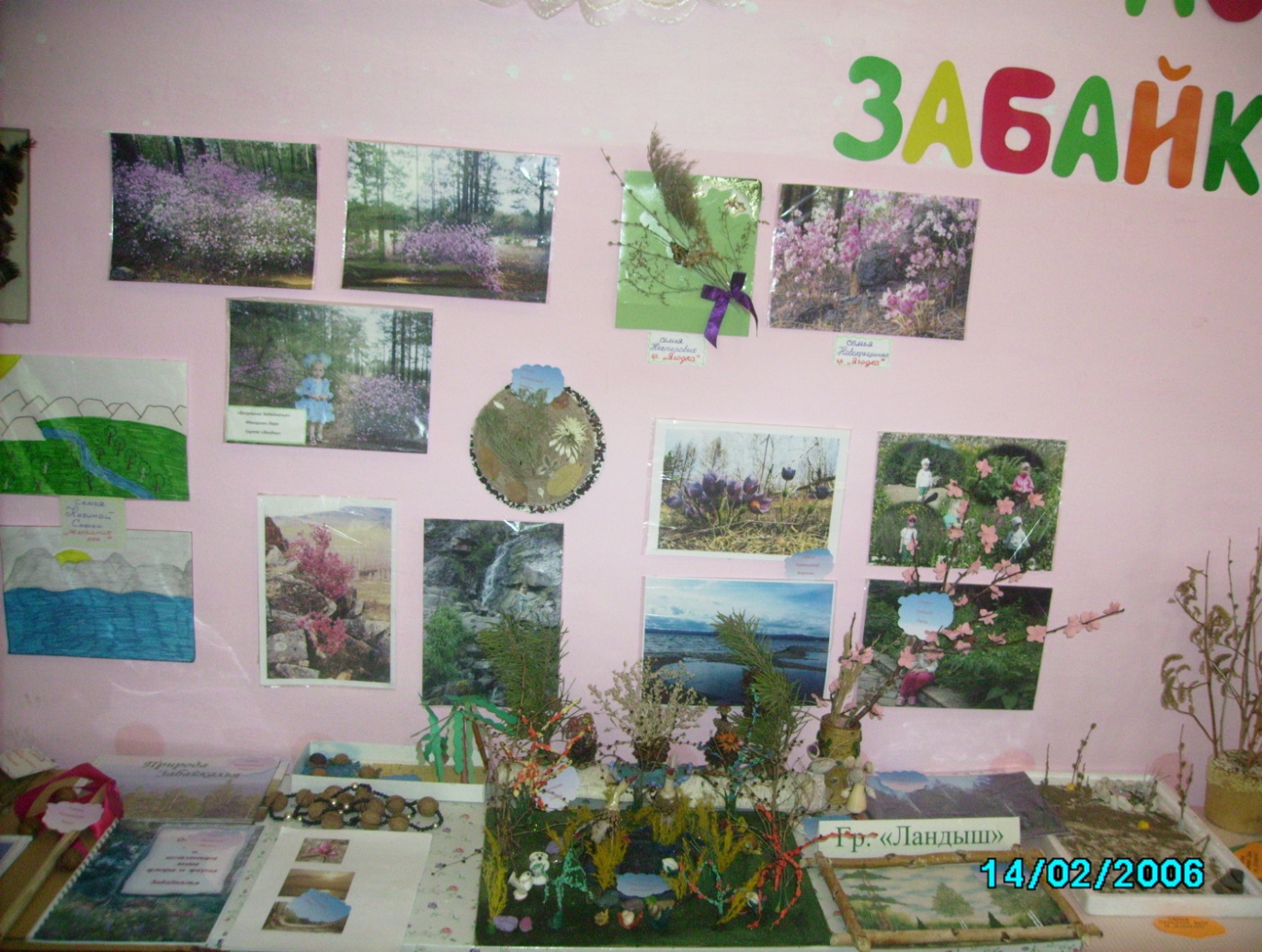 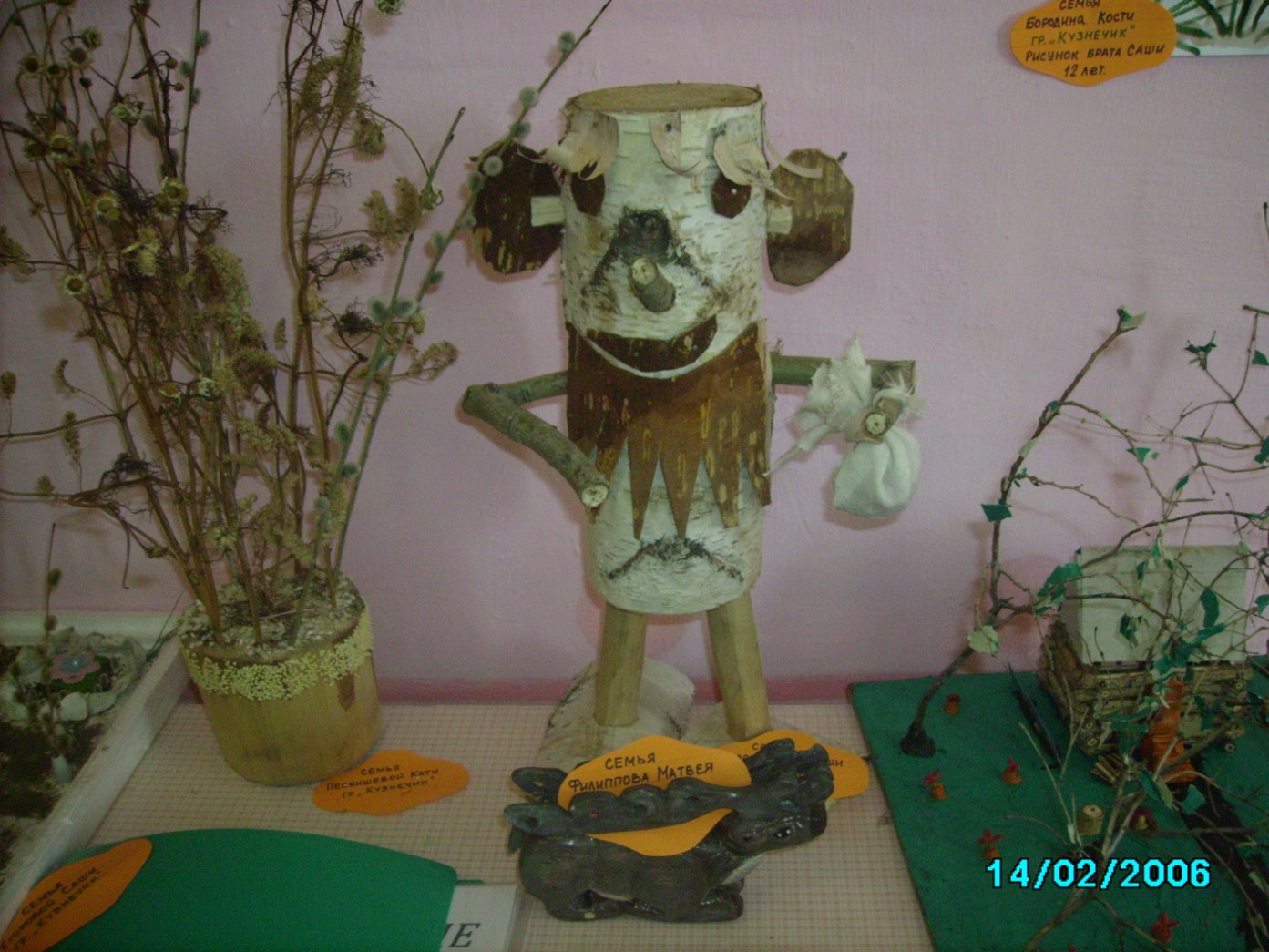 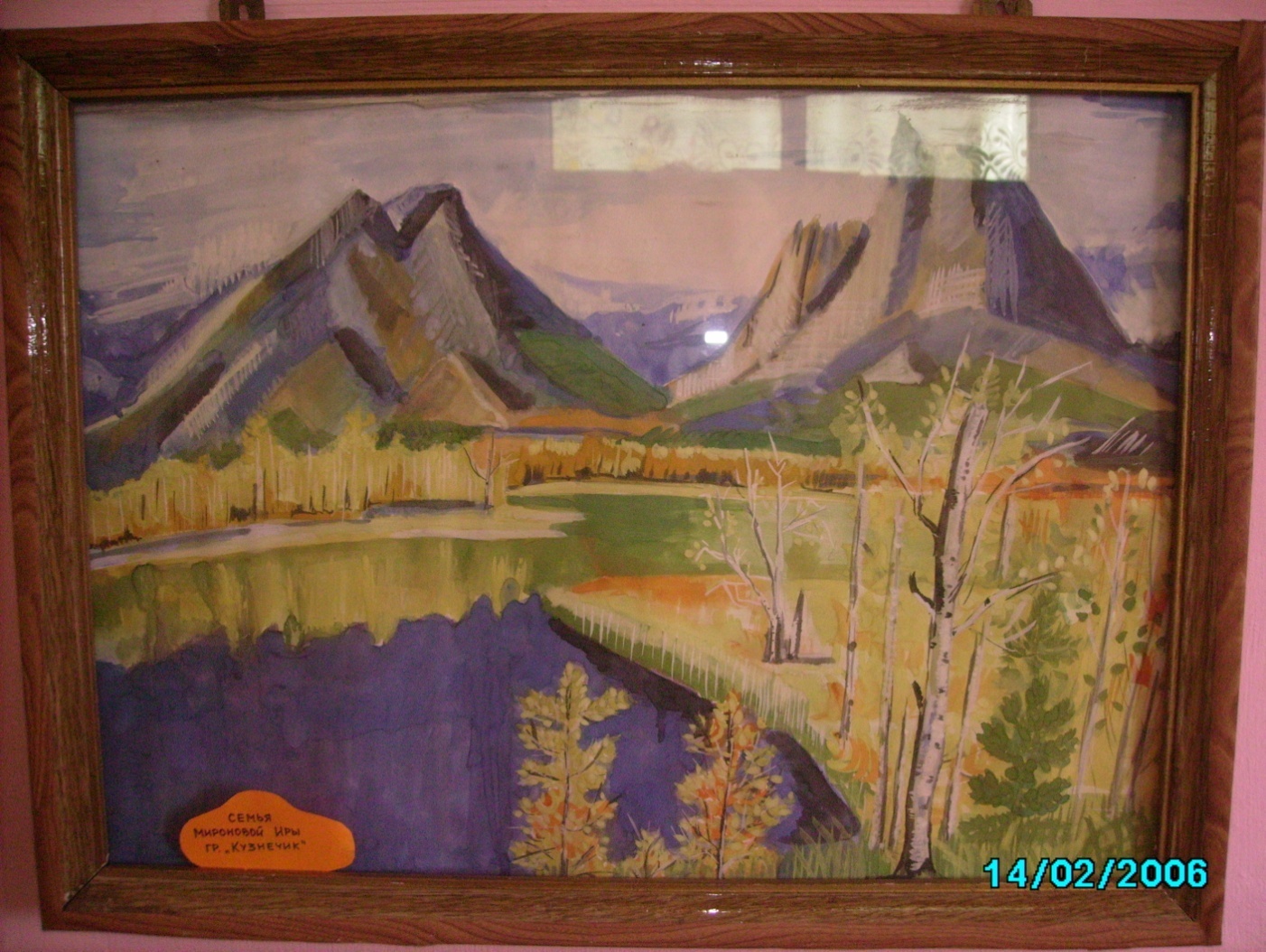 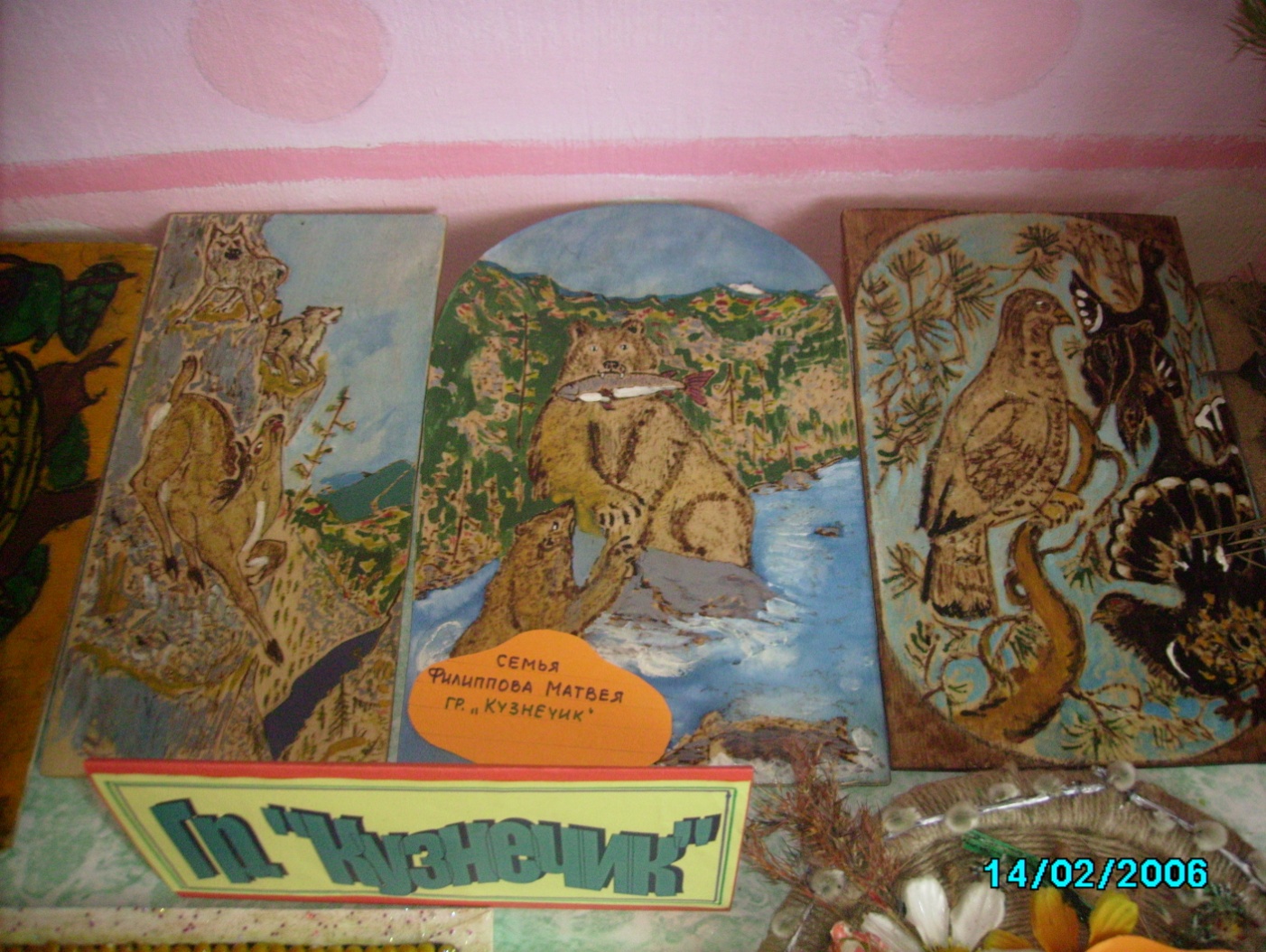 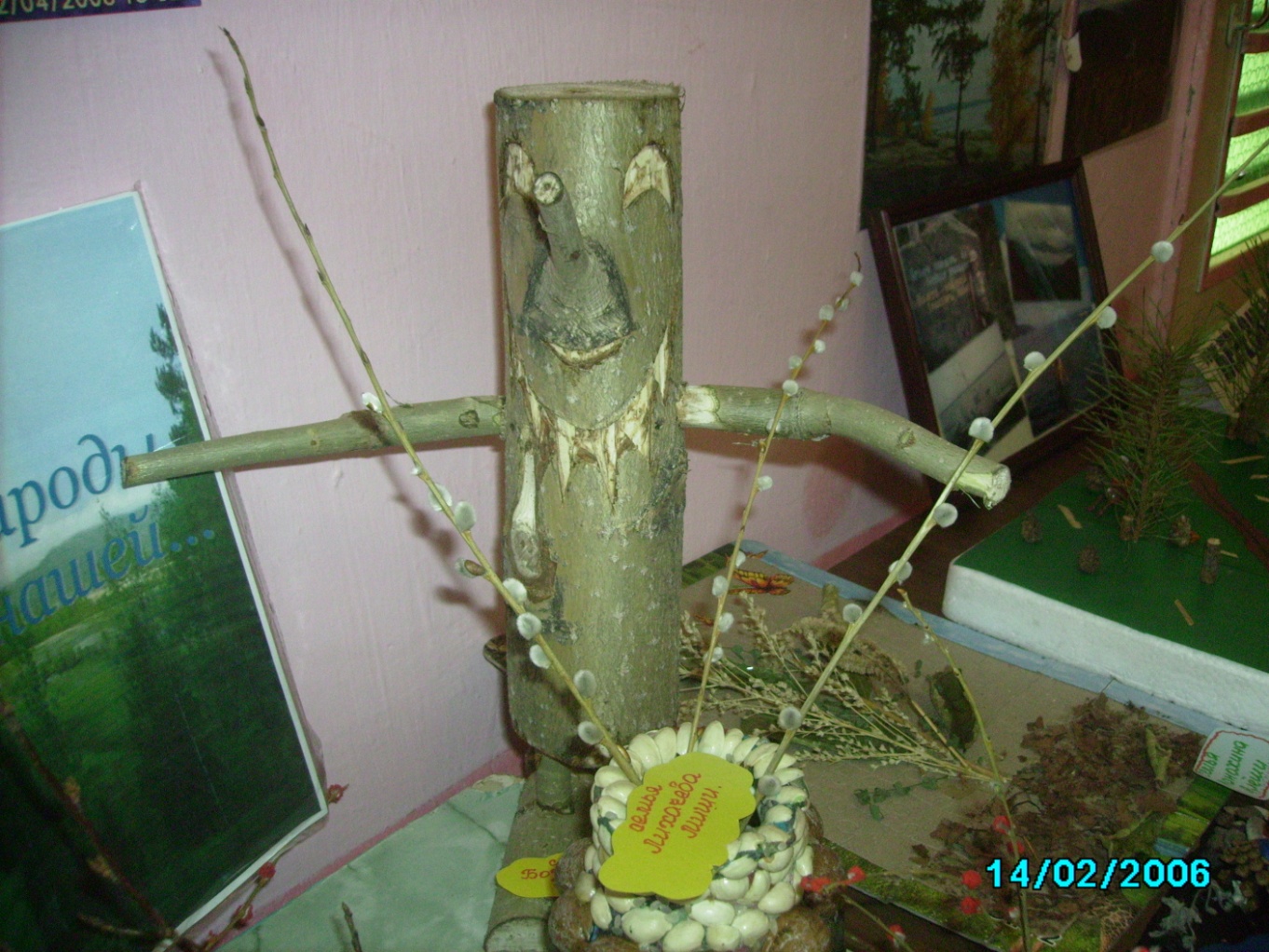 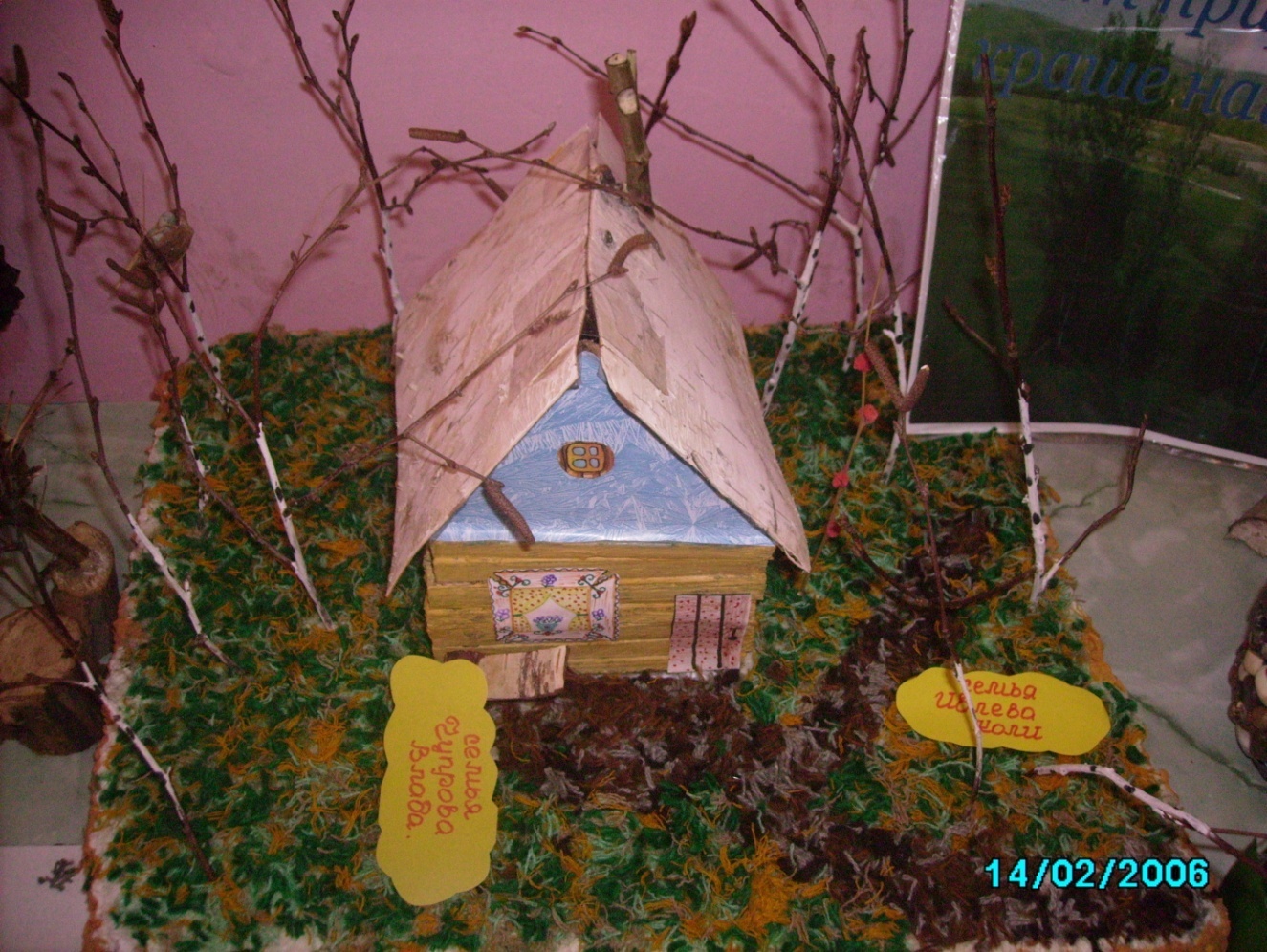 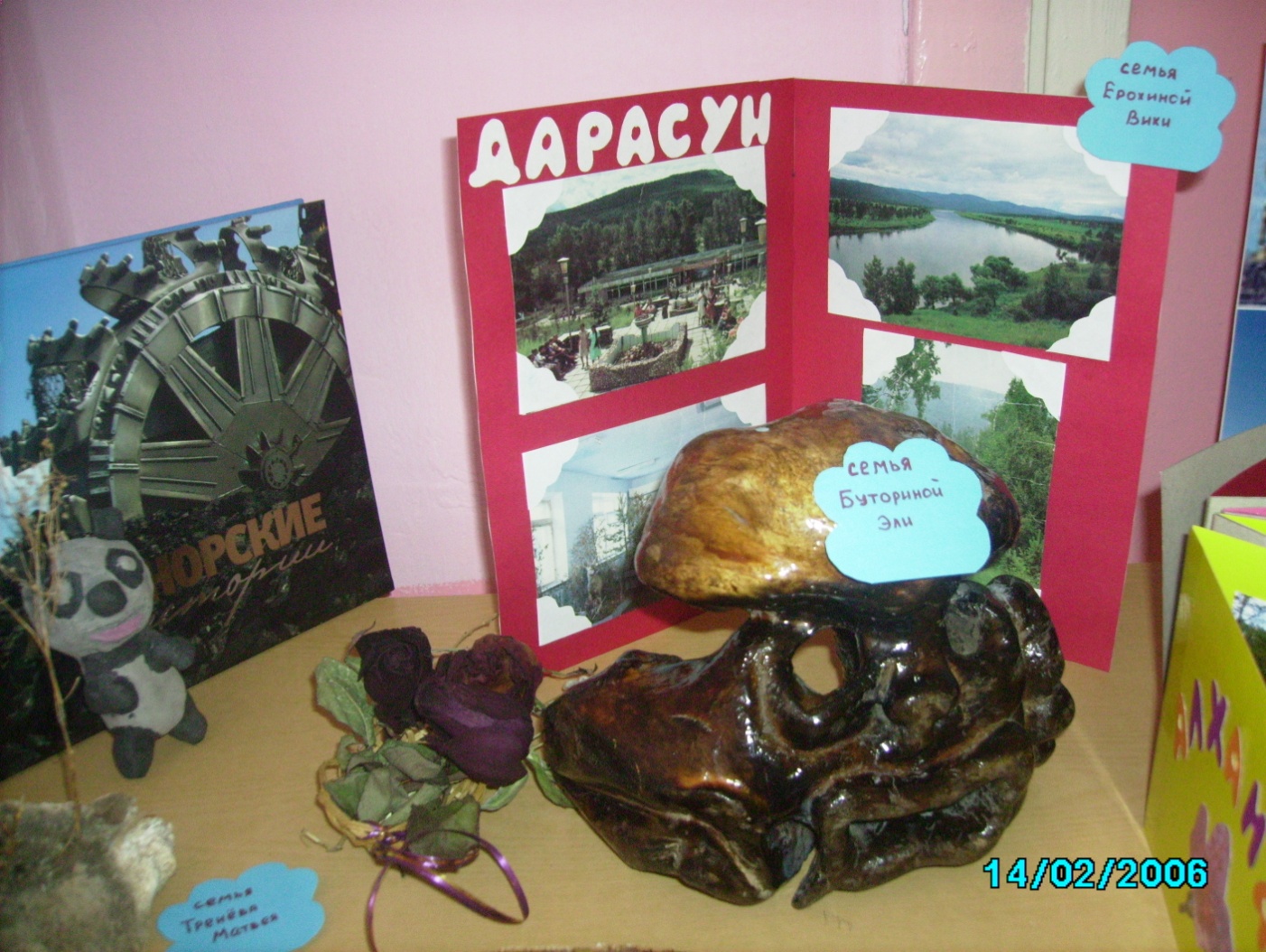 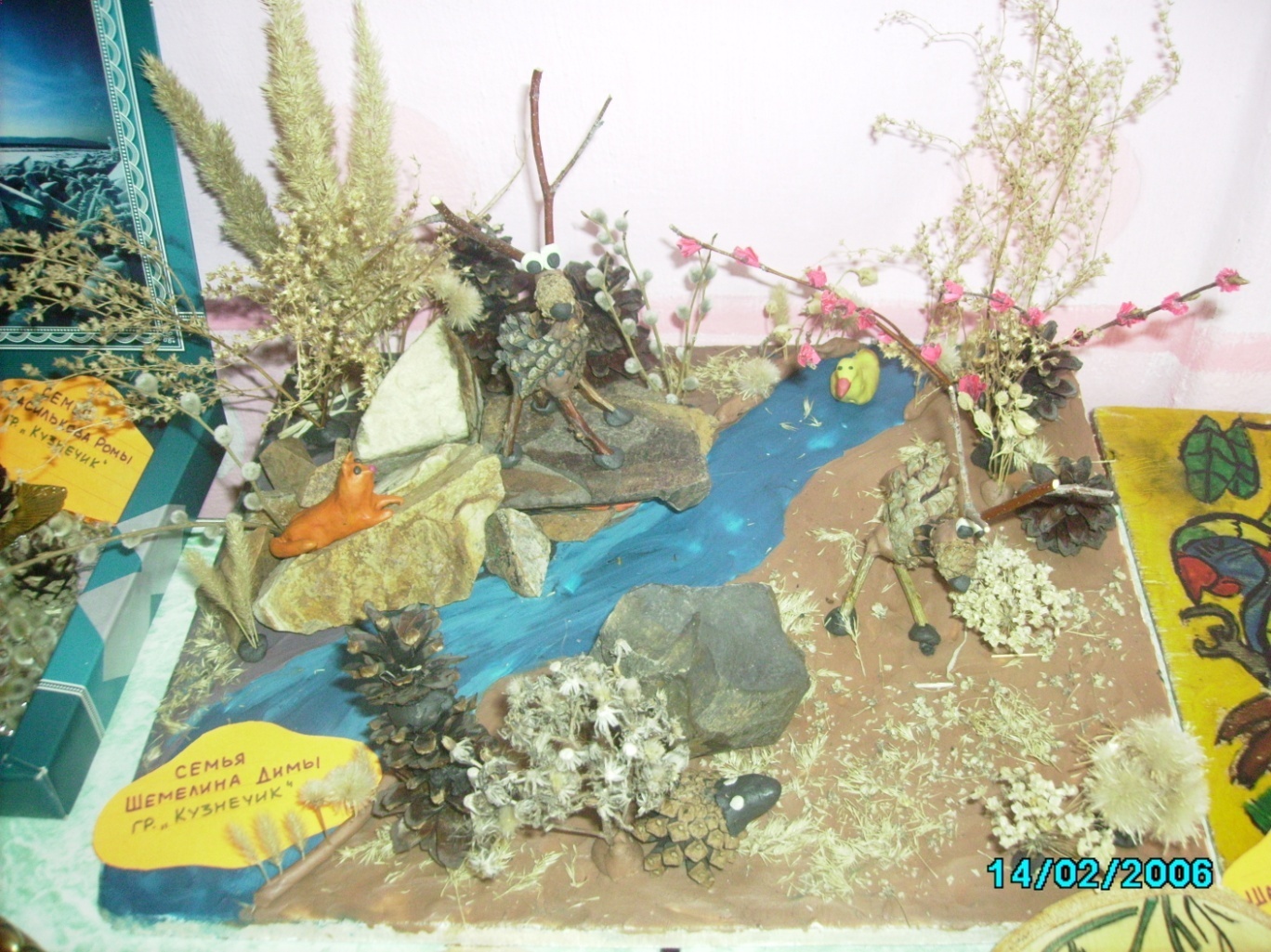 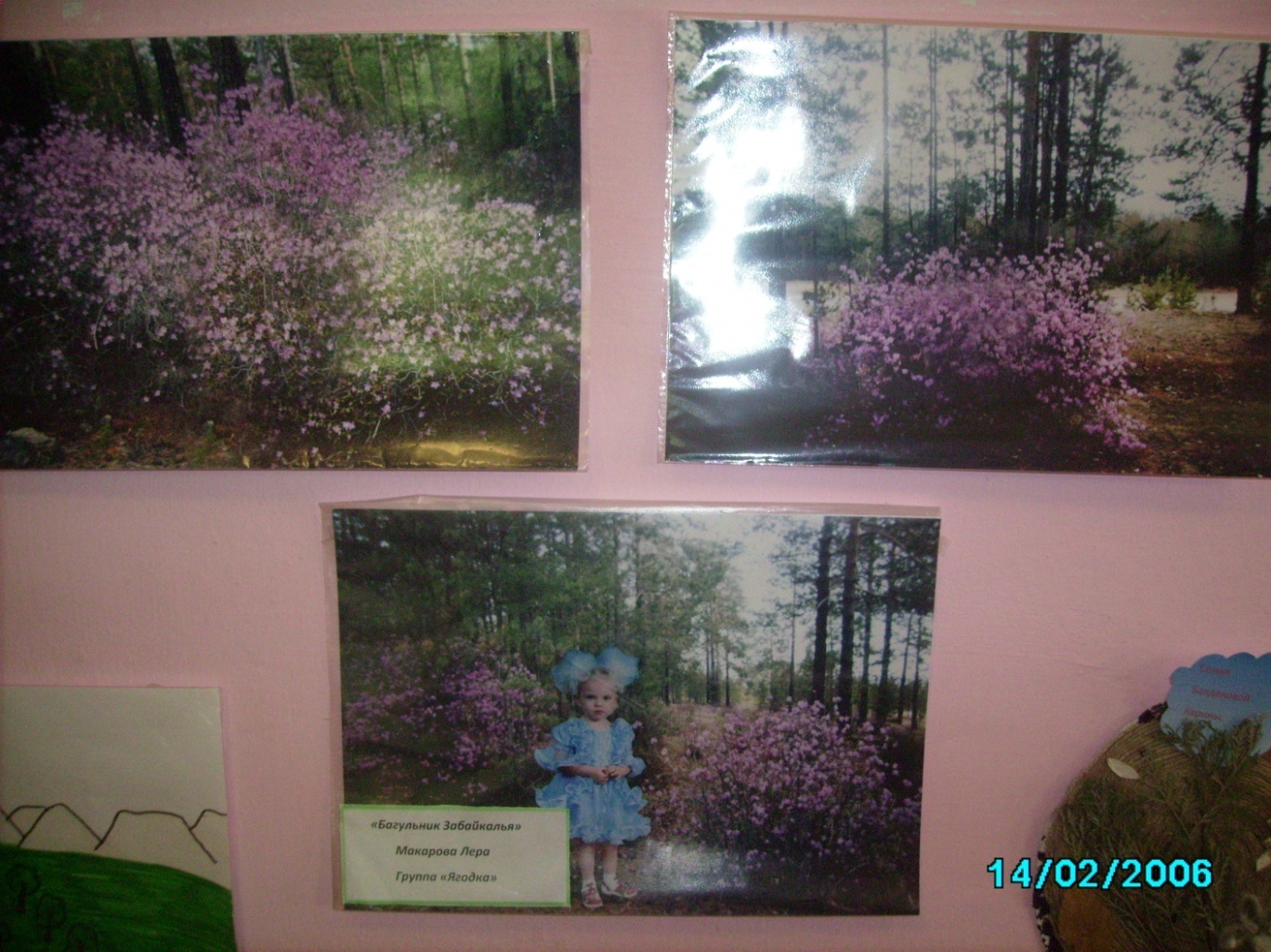 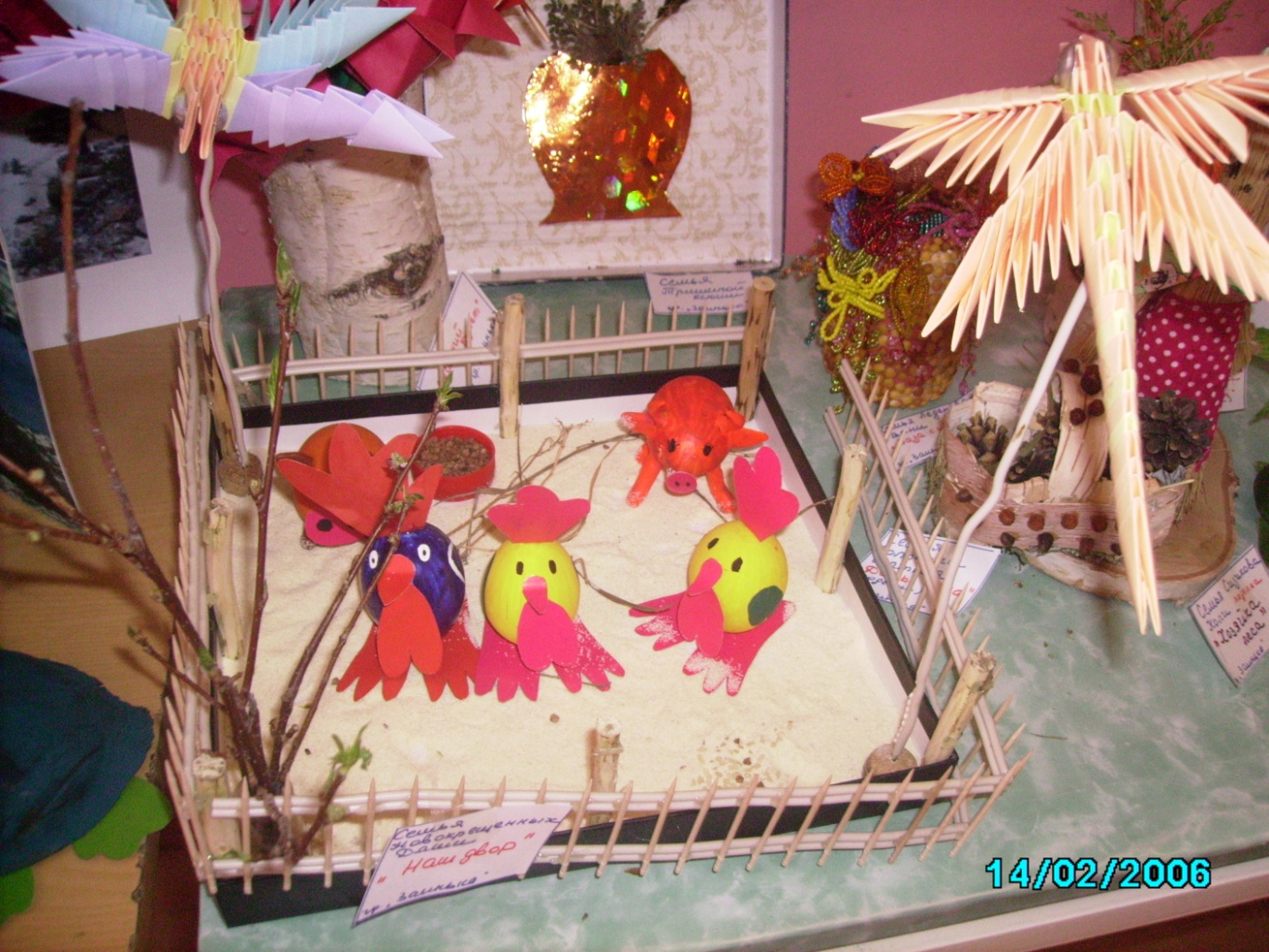 